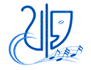 Департамент культуры и национальной политики Кемеровской областиГосударственное профессиональное образовательное учреждение«Прокопьевский областной колледж искусств имени народного артиста Российской Федерации Д. А. Хворостовского»653000, Кемеровская область, г. Прокопьевск, ул. Калинина, д.3Тел. 8 3846 61-12-00; e-mail: prk-ki@rambler.ru; Web-сайт: http://music-prk.ruXXII Областная музыкально-теоретическая олимпиада имени Н. Н. Рябининой  27 февраля 2019 годаПОЛОЖЕНИЕ I. Цели ОлимпиадыXXII Областная музыкально-теоретическая олимпиада имени Н. Н. Рябининой (далее – Олимпиада) проводится с целью укрепления музыкально-теоретической подготовки молодых музыкантов, повышения их интереса к музыкально-теоретическим дисциплинам, совершенствования профессионализма преподавателей.II. Организаторы ОлимпиадыГосударственное профессиональное образовательное учреждение «Прокопьевский областной колледж искусств имени народного артиста Российской Федерации Д. А. Хворостовского». Ш. Условия и порядок проведения ОлимпиадыМесто проведения конкурса: ГПОУ «Прокопьевский областной колледж искусств имени Д. А. Хворостовского». Дата и время проведения Олимпиады: 27 февраля 2019г. с 11.00.Регистрация участников Олимпиады с 9-00.Для участия в Олимпиаде необходимо заполнить заявку (Приложение 1) и отправить её по электронному адресу: prk-ki@rambler.ru, либо по почтовому адресу: 653000, Кемеровская область, г. Прокопьевск, ул. Калинина, д.3, ГПОУ «Прокопьевский областной колледж искусств имени Д. А. Хворостовского» (с пометкой «XXII Олимпиада»). Заявки принимаются до 16 февраля 2019г.Организационный взнос в размере 1000 рублей за одного участника конкурса перечисляется на расчетный счет ГПОУ «Прокопьевский областной колледж искусств имени Д. А. Хворостовского» по реквизитам (Приложение 2) до 25 февраля 2019 года. Квитанция об оплате за участие в конкурсе предъявляется при регистрации.  Олимпиада проводится по трем группам: I группа – 2 год обучения (2 класс по 5-летнему сроку обучения, 5 класс по 8-летнему сроку обучения);II группа – 3 год обучения (3 класс по 5-летнему сроку обучения, 6 класс по 8-летнему сроку обучения);III группа – 4 год обучения (4 класс по 5-летнему сроку обучения, 7 класс по 8-летнему сроку обучения).Проживание и питание участников конкурса осуществляется за счет направляющей стороны. В случае отказа от участия в конкурсе документы и организационный взнос не возвращаются.IV. Формы проведения ОлимпиадыXXII Областная музыкально-теоретическая олимпиада проводится в номинации «Музыкальная литература». Конкурсные задания Олимпиады: 1. Музыкальная викторина; зрительная викторина; видео-викторина для III группы. 2. Письменное задание: работа с таблицами.V. Задания Олимпиады1. Музыкальная викторина проводится по произведениям, указанным для каждой группы. Зрительная викторина проводится по нотным образцам (примерам) музыкального материала для каждой группы. Видео-викторина проводится для III группы по видеоматериалам (кадрам из фильмов, фотографиям).2. Письменное задание представляет собой работу с таблицами, содержащими  вопросы на знание фактологического материала по биографии и творчеству композитора (имена, даты, события, произведения, жанры); Объём материала по группам:I группа (2 год обучения): Жизнь и творчество Йозефа Гайдна. Строение сонатно-симфонического цикла. Симфония № 103 Es dur. Сонаты D dur, e moll (только первые части).II группа (3 год обучения): Жизнь и творчество Франца Шуберта. Симфония № 8 h moll. Песни «Лесной царь», «Форель», «Серенада». Из вокального цикла «Прекрасная мельничиха»: «В путь». Экспромт Es dur, Музыкальный момент f moll, Вальс h moll.III группа (4 год обучения): Жизнь и творчество Александра Порфирьевича Бородина. Опера «Князь Игорь». Симфония № 2, 1 часть. Романсы: «Песня тёмного леса», «Спящая княжна», «Морская царевна», «Для берегов отчизны дальной».VI. Жюри ОлимпиадыВ состав Жюри входят преподаватели ГПОУ «Прокопьевский областной колледж искусств имени Д. А. Хворостовского». Жюри определяет победителей в каждой  группе, которым присуждается звание «Лауреат» с вручением диплома I, II или III степени. Участникам Олимпиады, занявшим 4-е место, присуждается звание «Дипломант» с вручением диплома. Жюри имеет право:- присуждать не все призовые места;- делить одно призовое место между несколькими участниками;- присуждать специальные призы;- председатель жюри имеет два голоса при решении спорных вопросов. Призовой фонд конкурса формируется из средств, поступивших от участников конкурса на расчетный счет ГПОУ «Прокопьевский областной колледж искусств имени Д. А. Хворостовского». Приложение 1Заявкана участие во XXII Областной музыкально-теоретической олимпиаде имени Н. Н. Рябининой: Фамилия, имя, отчество участника (полностью);Дата, год рождения участника;Группа участника, класс.Фамилия, имя, отчество преподавателя (полностью), телефон;Наименование учебного заведения, его адрес и телефон;______________(подпись руководителя учебного заведения)Приложение 2Реквизиты ГПОУ «Прокопьевский областной колледж искусств имени Д. А. Хворостовского», по которым производится оплата:Государственное профессиональное образовательное учреждение «Прокопьевский областной колледж искусств имени народного артиста Российской Федерации Д. А. Хворостовского». Прокопьевск, ул. Калинина, 3 ИHH 4223021160    КПП 422301001     ОКТМО 32737000Управление Федерального казначейства по Кемеровской области (ГПОУ «Прокопьевский областной колледж искусств имени Д. А. Хворостовского» л/с 20396Х84320)р/сч 40601810300001000001Отделение Кемерово  БИК 043207001Директор Гринчак Светлана Михайловна, действует на основании УставаЗакупки в соответствии с п._ ч.1 ст.93 Федерального закона Российской Федерации от 05.04.2013г. № 44-ФЗ «О контрактной системе»В назначении платежа указание кода доходов ОБЯЗАТЕЛЬНО: КБК 00000000000000000130Приложение 3Согласие родителейна обработку персональных данных несовершеннолетнего участника конкурсаЯ, _________________________________________________________________________,проживающий (-ая) по адресу _______________________________________________________,в соответствии с Федеральным законом от 27.07.2006 г. № 152-ФЗ «О персональных данных» даю согласие на обработку, включая сбор, систематизацию, накопление, хранение, уточнение (обновление, изменение), использование персональных данных: фамилии, имени, отчества, даты рождения, места учебы, специальности, класса (курса) обучения моего сына (моей дочери) _________________________________________________________________________________, (фамилия, имя, отчество несовершеннолетнего участника)чьим законным представителем я являюсь.Прошу считать данные сведения общедоступными. Настоящее согласие вступает в силу со дня его подписания и действует без ограничения его срока. Согласие может быть отозвано мною в любое время на основании моего письменного заявления._____________               _______________                    ____________________________________         (дата)                           (подпись)                                                      (Ф.И.О.)